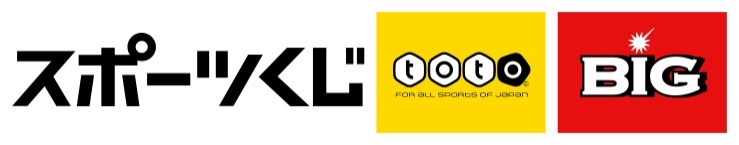 2019年度幼児期からのアクティブ・チャイルド・プログラム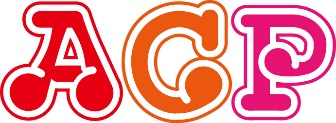 普及促進研修会【山梨県会場】開催要項趣　　旨：本研修会は、幼児期からのアクティブ・チャイルド・プログラムを周知・普及するとともに　　　指導者個々の資質向上を図り、県内単位スポーツ少年団の幼児受入体制を整備することを目的に開催する。主　　催：公益財団法人日本スポーツ協会　日本スポーツ少年団公益財団法人山梨県スポーツ協会　山梨県スポーツ少年団山梨県スポーツ少年団指導者協議会後　　援：スポーツ庁会　　場：緑が丘スポーツ公園体育館　会議室・小体育館期　　日：令和元年7月13日（土）　午後1時30分　(受付：午後1時から)参加条件(対象者)：(1)スポーツ少年団関係者(指導者、リーダー、育成母集団、保護者、役職員)(2)日本スポーツ協会公認スポーツ指導者(3)総合型地域スポーツクラブ関係者(4)幼稚園、保育所等関係者(5)教育委員会関係者(6)スポーツ推進委員(7)その他※先着100名で締切講師　　北村　寿　先生　（ならしの台アスレティックスポーツ少年団：千葉県船橋市）内容　　　〈理 論〉午後1時30分～2時30分　(60分)幼児期からのアクティブ・チャイルド・プログラムに関する講義(1)幼児期における身体活動・運動の意義(2)幼児の指導法・指導技術(3)幼児指導に関する実践事例　　　〈実 技〉午後2時30分～4時30分　(120分)運動遊び、指導法・指導技術に関する実技(1)運動遊びの紹介(2)運動遊びの展開例(3)幼児指導のポイント〈総合討論〉午後4時30分～4時45分　(15分)ディスカッション等教材：「幼児期からのアクティブ・チャイルド・プログラム」(ガイドブック)参加料：1人1,000円（教材費500円含む）　※当日受付時徴収11.持ち物：室内履き12.申込方法下記「参加申込書」により、令和元年7月3日（水）までに郵送、FAXまたはメールにてお申し込みください。〈申込先〉　〒400-0836　甲府市小瀬町840    公益財団法人山梨県スポーツ協会スポーツ振興課　　　　　　                                スポーツ少年団事務局担当　武田　麻理子　　　　　　                                TEL　055-243-8588  FAX  055-243-8599   e-mail　ｍ-takeda@sports.pref.yamanashi.jpその他この研修会は、公益財団法人日本スポーツ協会公認スポーツ指導者の資格更新のための義務研修となります。テニスの指導者は２ポイントの実績になります。
ただし、水泳、サッカー、スノーボード、テニス、バスケットボール、バドミントン、剣道、空手道、バウンドテニス、エアロビック（コーチ４のみ）、チアリーディング（コーチ３のみ）、スクーバ・ダイビング、スポーツドクター、スポーツデンティスト、アスレティックトレーナー、スポーツ栄養士、クラブマネジャー、プロゴルフ、プロテニス、プロスキーの資格者については、別に定められた研修を受けなければ資格を更新できません。(2019年4月1日付)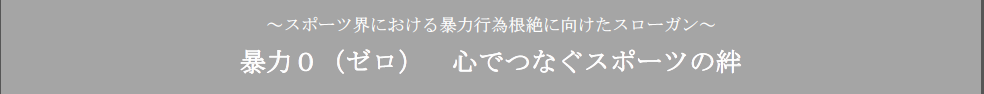 2019年度幼児期からのアクティブ・チャイルド・プログラム普及促進研修会【山梨県会場】－　参加申込書　－令和元年　　　月　　　日・ （　　　　　　　　） ・性別（  男 ／ 女  ）　・年齢（　　　歳）・住所　（〒   -     　　　　　　　　　　）・TEL　（　　　　　　　　　）・所属団体名　（　　　　　　　　　　　　　　　　　）　※単位団名等記入・登録番号（　　　　　　　　　）※日本スポーツ協会公認スポーツ指導者のみ記入・参加区分　（　　　　　　　　　　　　　　）　※下記より選び記入①スポ少指導者②スポ少リーダー③スポ少育成母集団④スポ少保護者⑤スポ少役職員　⑥日本スポーツ協会公認スポーツ指導者⑦総合型地域スポーツクラブ関係者⑧幼稚園、保育所等関係者⑨教育委員会関係者⑩スポーツ推進委員⑪その他※「参加者の個人情報は、講習会の案内・資料の送付・受講者名簿作成を目的に使用させていただきます。また、この個人情報は、本講習会主催団体である公益財団法人日本スポーツ協会及び山梨県スポーツ協会が情報を共有し参加者の同意なしに第三者に開示・提供することはありません。(法令などにより開示を求められた場合を除く)」